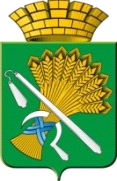 АДМИНИСТРАЦИЯ КАМЫШЛОВСКОГО ГОРОДСКОГО ОКРУГАП О С Т А Н О В Л Е Н И Еот 03.11.2020 N 747О внесении изменений в постановление администрации Камышловского городского округа от 19.02.2020 №111 «О мерах по организации и обеспечению отдыха и оздоровления детей Камышловского  городского округа»В соответствии с постановлением администрации Камышловского городского округа от 16.03.2020 № 173 «О проведении мероприятий, направленных на предупреждение и ограничение распространения на территории Камышловского городского округа новой коронавирусной инфекции» (с изменениями, внесенными постановлениями администрации Камышловского городского округа), протоколом заседания межведомственной оздоровительной комиссии на территории Камышловского городского округа от 27.07.2020 №4, руководствуясь Уставом Камышловского городского округа, администрация Камышловского городского округаПОСТАНОВЛЯЕТ:1. Внести в постановление администрации Камышловского городского округа от 19.02.2020 №111 «О мерах по организации и обеспечению отдыха и оздоровления детей Камышловского  городского округа» следующие изменения:1.1. Программу мероприятий по подготовке и проведению оздоровительной кампании Камышловского городского округа (Приложение №3) считать утратившей силу.1.2. Целевые показатели охвата отдыхом и оздоровлением детей Камышловского городского округа (Приложение №4) изложить в новой редакции (прилагается).1.3. Направления и объемы расходов бюджета на проведение оздоровительной кампании (Приложение №7) изложить в новой редакции (прилагается).1.4. Состав межведомственной оздоровительной комиссии на территории Камышловского городского округа (Приложение №9) изложить в новой редакции (прилагается).2. Настоящее постановление разместить на официальном сайте Камышловского городского округа (www.gorod-kamyshlov.ru).3. Контроль исполнения настоящего постановления возложить на заместителя главы администрации Камышловского городского округа     Соболеву А.А.ГлаваКамышловского городского округа                                                 А.В. ПоловниковПриложение №4УТВЕЖДЕНЫпостановлением администрацииКамышловского городского округаот 03.11.2020 № 747Целевые показатели охвата отдыхом и оздоровлением детей Камышловского городского округа                                                                         Приложение №7УТВЕЖДЕНЫпостановлением администрацииКамышловского городского округа                                                                         от 03.11.2020 № 747Приложение №9УТВЕЖДЕНпостановлением администрацииКамышловского городского округа                от 03.11.2020 № 747Состав межведомственной оздоровительной комиссии на территории Камышловского городского округаЦелевые показатели охвата отдыхом и оздоровлением детей, всего чел, В том числеВ том числеВ том числеВ том числеЦелевые показатели охвата отдыхом и оздоровлением детей, всего чел, В условиях детских санаториев и санаторных оздоровительных лагерей круглогодичного действия, чел. В условиях загородных стационарных детских оздорови-тельных лагерей, чел. В условиях оздоровительных лагерей с дневным пребыванием детей, чел.Другие формы оздоровления,  чел.2020 год150150000Направления и объемы расходов бюджета на проведение 
оздоровительной компании в 2020 годуНаправления и объемы расходов бюджета на проведение 
оздоровительной компании в 2020 годуНаправления и объемы расходов бюджета на проведение 
оздоровительной компании в 2020 годуНаправления и объемы расходов бюджета на проведение 
оздоровительной компании в 2020 годуНаправления расходованияОбъем расходов за счет всех источников финансирования*в т.ч. областной бюджетв т.ч. местный бюджетв т.ч родительская плата Приобретение путевок в санаторно-курортные организации (санатории, санаторно-оздоровительные лагеря круглогодичного действия) 3894750038947500Приобретение путевок в загородные оздоровительные лагеря круглогодичного действия либо загородные оздоровительные лагеря, работающие в летний период0000в том числе организацией отдыха  талантливых, одарённых детей, победителей конкурсов и олимпиад0000Организация отдыха детей в лагерях с дневным пребыванием детей в летний период0000Организация профильных отрядов  на базе образовательных учреждений0000Организация работы трудовых отрядов 0000Организация и проведение спортивных сборы0000Оплата проезда, транспортные расходы при организации отдыха и оздоровления 0000ВСЕГО РАСХОДОВ 3894750038947500Соболева Алена АлександровнаЗаместитель главы администрации Камышловского городского округа, председатель комиссии.Кузнецова Ольга МихайловнаПредседатель Комитета по образованию, культуре, спорту и делам молодежи администрации Камышловского городского округа, заместитель председателя комиссии.Чупина Ольга ВикторовнаМетодист МКУ «Центр обеспечения деятельности городской системы образования», секретарь комиссии.Члены комиссииСолдатов Александр ГригорьевичНачальник финансового управления администрации Камышловского городского округа.Закачурина Ирина ВалентиновнаГлавный врач Государственного бюджетного учреждения здравоохранения свердловской области «Камышловская ЦРБ» (по согласованию).Старыгин Олег Алексеевич Заместитель начальника отдела надзорной деятельности и профилактической работы Камышловского городского округа, Камышловского муниципального района, Пышминского городского округа УНД и ПР ГУ МЧС России по Свердловской области (по согласованию).Яковлева Наталья МихайловнаНачальник Талицкого отделения Управления Роспотребнадзора по Свердловской области (по согласованию).Кириллов Алексей АнатольевичНачальник Межмуниципального отдела МВД РФ «Камышловский», полковник полиции (по согласованию).Кремлева Марина ВасильевнаДиректор Государственного казенного учреждения «Центр занятости населения города Камышлов Свердловской области» (по согласованию).Боровиков Иван НиколаевичНачальник Территориального отраслевого исполнительного органа государственной власти Свердловской области - Управления социальной политики Министерства социальной политики Свердловской области № 5 (по согласованию).Сидоренко Ирина НиколаевнаПредседатель Территориальной комиссии по делам несовершеннолетних и защите их прав г. Камышлова (по согласованию).Утева Ольга ИвановнаПредседатель городской организации профсоюза работников образования и науки РФ (по согласованию).Шваб Ирина АртуровнаГлавный специалист Комитета по образованию, культуре, спорту и делам молодежи администрации Камышловского городского округа.Некрасова Юлия НиколаевнаВедущий специалист Комитета по образованию, культуре, спорту и делам молодежи администрации Камышловского городского округа.Удалов Александр  ВладимировичНачальник отдела гражданской обороны и пожарной безопасности администрации Камышловского городского округа (по согласованию).